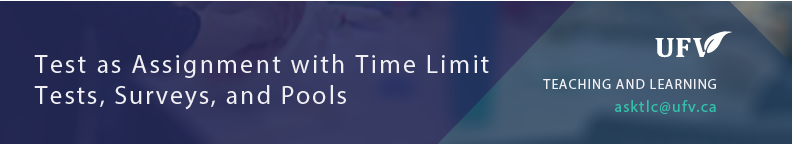 Test as Assignment with Time LimitYou can administer a test to have an assignment with a time limit. They both allow for instructor feedback including document, video and/or audio. Things to note between a test with a file upload option or an assignment.Test with File Response Question:Go to Full Grade Center, click on the arrow next to the Test. Click Grade Questions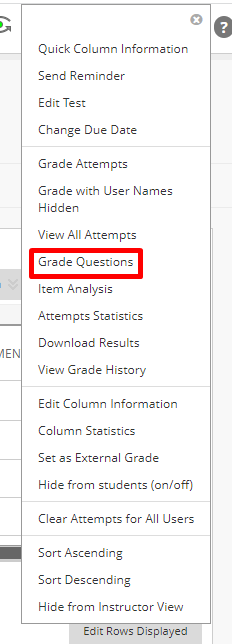 Click on the number under Responses.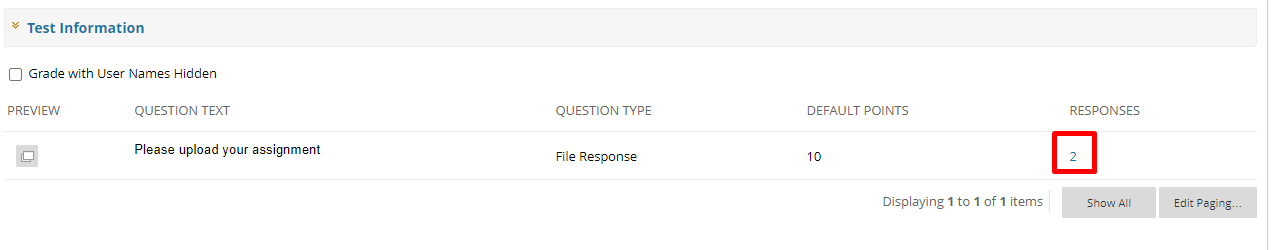 Download One submission at a time on one page with all submissions.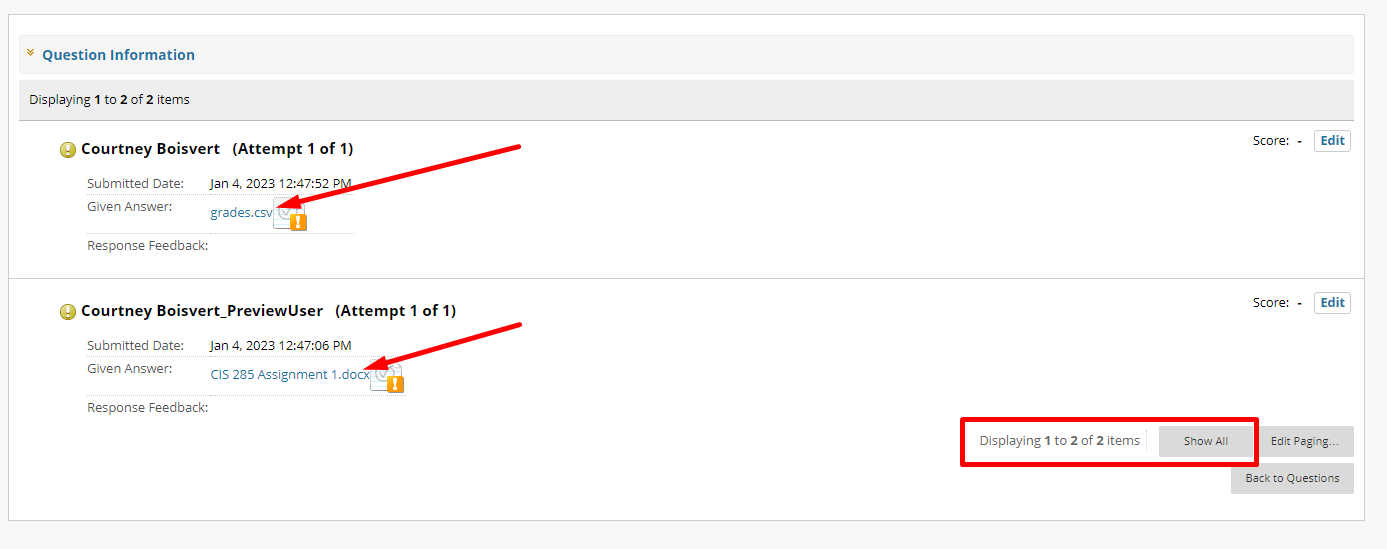 In the Feedback and notes for attempt attach the instructor’s feedback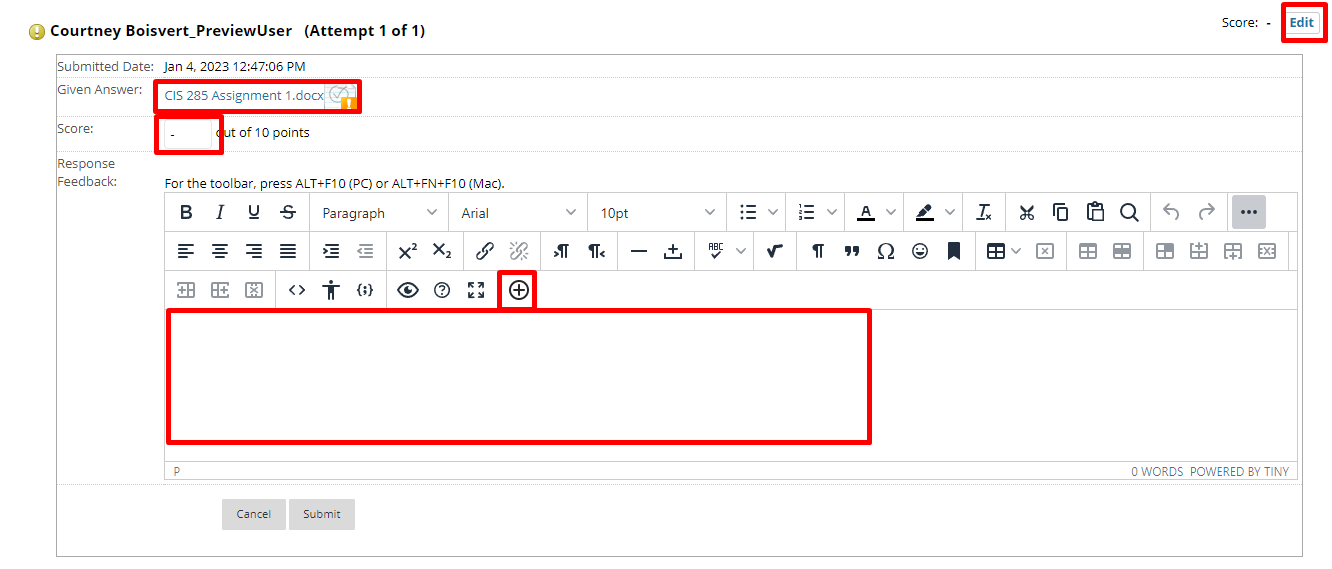 Interested in more educational tools? Check out our How-To Guides at: www.ufv.ca/myclass/faculty-centre/faculty-tutorials or email us at asktlc@ufv.ca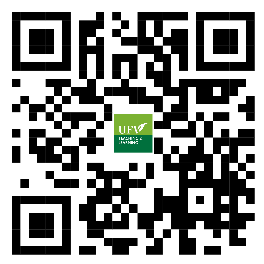 Make sure edit mode is on(Top right of screen)Make sure edit mode is on(Top right of screen)Make sure edit mode is on(Top right of screen)Edit Mode is ONClick to toggle.Edit Mode is Off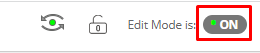 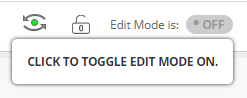 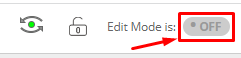 Test with File UploadAssignmentSet timer for submissionsYes Test Options  Set Timer  OnNo. (Display after & until only)Download All Submissions in One Zip FileNoYes Assignment File DownloadDownload One Submission at a time on One Page with All SubmissionsYes Grade Questions  ResponsesNoDownload One Submission in “View Attempts”YesYesInstructors Feedback DocumentYesYesInstructor’s Feedback Video/AudioYes Via Kaltura Media (Bigger files are okay)Yes Via File Attachment (Small files only)